ГЛАВАОДИНЦОВСКОГО ГОРОДСКОГО ОКРУГАМОСКОВСКОЙ ОБЛАСТИПОСТАНОВЛЕНИЕ 28.12.2021 № 106-ПГлО признании утратившим силу постановления Главы Одинцовского городского округа Московской области от 16.05.2020 № 63-ПГлВ соответствии со статьей 48 Федерального закона от 06.10.2003             № 131-ФЗ «Об общих принципах организации местного самоуправления в Российской Федерации», принимая во внимание реорганизацию государственных учреждений здравоохранения Московской области, расположенных на территории Одинцовского городского округа Московской области,ПОСТАНОВЛЯЮ:Признать утратившим силу постановление Главы Одинцовского городского округа Московской области от 16.05.2020 № 63-ПГл «О создании Межведомственной комиссии по урегулированию вопросов, связанных с федеральными и региональными выплатами стимулирующего характера отдельным категориям медицинских и иных работников государственных учреждений здравоохранения Московской области, расположенных на территории Одинцовского городского округа».2. Разместить настоящее постановление на официальном сайте Одинцовского городского округа Московской области в сети «Интернет».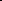 3. Настоящее постановление вступает в силу со дня его подписания.4. Контроль за исполнением настоящего постановления оставляю за собой.Глава Одинцовского городского округа 			                           А.Р. Иванов 